Publicado en Palencia el 18/02/2020 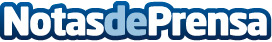 Speed Queen abre la tienda nº 200 en España después de 5 años conquistando el mercado de las lavanderíasEl pasado diciembre de 2019, el líder mundial de lavanderías autoservicio ha inaugurado su tienda nº 200 en Palencia, España. Gracias a su agresiva estrategia de crecimiento en los últimos 5 años, Speed Queen, alcanza las 650 lavanderías en EuropaDatos de contacto:Inès De La Ruffie0034934795410Nota de prensa publicada en: https://www.notasdeprensa.es/speed-queen-abre-la-tienda-n-200-en-espana Categorias: Nacional Franquicias Castilla y León Emprendedores http://www.notasdeprensa.es